CASH RECEIPT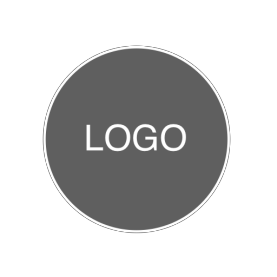 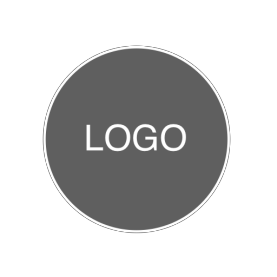 DATERECEIPT NO.FROM	TO<Your Company Name><City, State, Zip/Post Code><Phone Number><Email Address><Client Name><Email><Phone number>SUBTOTAL	0.00<Notes>	DISCOUNT	0.00SUBTOTAL LESS DISCOUNT	0.00TAX RATE	0.00%TOTAL TAX	0.00Balance Due   $	-Payment received as:FALSCH CashFALSCH Cheque	#DESCRIPTION	TOTALDESCRIPTION	TOTAL0.000.000.000.00